NÁRODNÁ   RADA   SLOVENSKEJ   REPUBLIKY___________________________________________________________________________VIII. volebné obdobieČíslo: CRD – 359/2022880aSprávavýborov Národnej rady Slovenskej republiky o výsledku prerokovania návrhu na  vyslovenie   súhlasu   Národnej rady   Slovenskej   republiky  s Globálnym dohovorom UNESCO  o uznávaní kvalifikácií týkajúcich  sa   vysokoškolského vzdelávania (tlač 880) v druhom čítaní ___________________________________________________________________	Výbor Národnej rady Slovenskej republiky pre vzdelávanie, vedu, mládež a šport ako gestorský výbor podáva Národnej rade Slovenskej republiky podľa § 79 ods. 1 a § 88 zákona Národnej rady Slovenskej republiky č. 350/1996 Z. z. o rokovacom poriadku Národnej rady Slovenskej republiky v znení neskorších predpisov správu o výsledku prerokovania návrhu na vyslovenie súhlasu Národnej rady Slovenskej republiky s Globálnym dohovorom UNESCO o uznávaní kvalifikácií týkajúcich sa vysokoškolského vzdelávania (tlač 880) vo výboroch v druhom čítaní.I.Predseda Národnej rady Slovenskej republiky rozhodnutím č. 924 z 15. februára 2022 pridelil návrh na vyslovenie súhlasu Národnej rady Slovenskej republiky s Globálnym dohovorom UNESCO o uznávaní kvalifikácií týkajúcich sa vysokoškolského vzdelávania (tlač 880) na prerokovanie Ústavnoprávnemu výboru Národnej rady Slovenskej republiky a Výboru Národnej rady Slovenskej republiky pre vzdelávanie, vedu, mládež a šport, ktorý je zároveň aj gestorským výborom a súčasne určil lehotu na jeho prerokovanie v gestorskom výbore do 14. marca 2022.Výbory prerokovali predmetný návrh v stanovenej lehote. Gestorský výbor rokoval o správe výborov o prerokovaní návrhu na  vyslovenie   súhlasu Národnej rady   Slovenskej republiky  s predmetnou medzinárodnou zmluvou 18. marca 2022.Iné výbory o návrhu zákona nerokovali.II.	K návrhu na vyslovenie súhlasu Národnej rady Slovenskej republiky s Globálnym dohovorom UNESCO o uznávaní kvalifikácií týkajúcich sa vysokoškolského vzdelávania (tlač 880) zaujali výbory Národnej rady Slovenskej republiky tieto stanoviská:Ústavnoprávny výbor Národnej rady SR neprijal uznesenie, keďže návrh uznesenia nezískal súhlas nadpolovičnej väčšiny všetkých poslancov podľa čl.  84 ods. 3 Ústavy Slovenskej republiky a § 52 ods. 4 zákona Národnej rady Slovenskej republiky č.  350/1996  Z.  z. o  rokovacom poriadku Národnej rady Slovenskej republiky v znení neskorších predpisov.    Výbor Národnej rady SR pre vzdelávanie, vedu, mládež a šport  v uznesení č. 142 z 10. marca 2022 odporúčal Národnej rade Slovenskej republiky vysloviť súhlas s Globálnym dohovorom UNESCO o uznávaní kvalifikácií týkajúcich sa vysokoškolského vzdelávania (tlač 880).III.Gestorský výbor na základe stanovísk výborov odporúča Národnej rade Slovenskej republiky, aby podľa článku 86 písm. d) Ústavy Slovenskej republiky vyslovila súhlas s Globálnym dohovorom UNESCO o uznávaní kvalifikácií týkajúcich sa vysokoškolského vzdelávania (tlač 880) a rozhodla, že ide o medzinárodnú zmluvu podľa čl. 7 ods. 5 Ústavy Slovenskej republiky, ktorá má prednosť pred zákonmi.IV.Predmetná správa výborov Národnej rady Slovenskej republiky o výsledku prerokovania návrhu na vyslovenie súhlasu Národnej rady Slovenskej republiky s Globálnym dohovorom UNESCO o uznávaní kvalifikácií týkajúcich sa vysokoškolského vzdelávania (tlač 880)  bola schválená uznesením Výboru Národnej rady Slovenskej republiky pre vzdelávanie, vedu, mládež a šport (gestorský výbor) z 18. marca 2022  č. 153.Týmto uznesením výbor zároveň poveril spravodajcu Jozefa Habánika (náhradník poslanec Richard Vašečka), aby na schôdzi Národnej rady Slovenskej republiky informoval o výsledku rokovania gestorského výboru a predložil návrh na uznesenie Národnej rady Slovenskej republiky.Návrh na uznesenie Národnej rady Slovenskej republiky je prílohou tejto správy.Bratislava marec 2022Richard Vašečka v. r.predsedaVýboru NR SR  pre vzdelávanie, vedu, mládež a športN Á R O D N Á   R A D A    S L O V E N S K E J    R E P U B L I K YVIII. volebné obdobie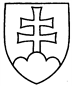 (N á v r h)číslo uzneseniaU Z N E S E N I EN Á R O D N E J   R A D Y   S L O V E N S K E J   R E P U B L I K Yz  .................................................. 2021	k návrhu na vyslovenie súhlasu Národnej rady Slovenskej republiky s Globálnym dohovorom UNESCO o uznávaní kvalifikácií týkajúcich sa vysokoškolského vzdelávania (tlač 880)	Národná rada Slovenskej republiky	podľa článku 86 písm. d) Ústavy Slovenskej republiky	v y s l o v u j e    s ú h l a s 	s Globálnym dohovorom UNESCO o uznávaní kvalifikácií týkajúcich sa vysokoškolského vzdelávania (tlač 880)		rozhodla, že		ide o medzinárodnú zmluvu podľa čl. 7 ods. 5 Ústavy Slovenskej 	republiky, ktorá má prednosť pred zákonmi.